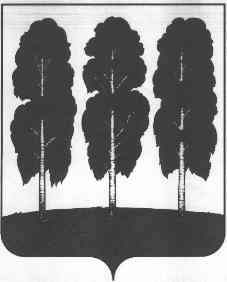 АДМИНИСТРАЦИЯ БЕРЕЗОВСКОГО РАЙОНАХАНТЫ-МАНСИЙСКОГО АВТОНОМНОГО ОКРУГА – ЮГРЫПОСТАНОВЛЕНИЕот 25.04.2019	№ 486
пгт. БерезовоО внесении изменений в постановление администрации Березовского района от 28 сентября 2018 года № 842 «Об организации антитеррористической комиссии Березовского района и признании утратившими силу некоторых муниципальных правовых актов Березовского района»В связи с организационно-кадровыми изменениями в администрации Березовского района, подведомственных учреждениях и ОМВД России по Березовскому району: 1. Внести в постановление администрации Березовского района от 28 сентября 2018 года № 842 «Об организации антитеррористической комиссии Березовского района и признании утратившими силу некоторых муниципальных правовых актов Березовского района» следующие изменения:1.1. Приложение 4 изложить в следующей редакции, согласно приложению к настоящему постановлению.2. Постановление администрации Березовского района от 25.03.2019 № 329 «О внесении изменения в постановление администрации Березовского района от 28.09.2018 года № 842 «Об организации антитеррористической комиссии Березовского района и признании утратившими силу некоторых муниципальных правовых актов Березовского района» признать утратившим силу.3. Опубликовать настоящее постановление в газете «Жизнь Югры» и разместить на официальном сайте органов местного самоуправления Березовского района. 4. Настоящее постановление вступает в силу после его подписания.И.о. главы районы	   С.Н. ТитовПриложениек постановлению администрации Березовского районаот 25.04.2019 года № 486С О С Т А В постоянно действующей рабочей группы по информационному сопровождению антитеррористической деятельности и информационному противодействию распространения идеологии терроризма антитеррористической комиссии Березовского районаС О С Т А В постоянно действующей рабочей группы по профилактике террористических угроз, минимизации их последствий и обеспечению антитеррористической защищённости объектов энергетики, жилищно-коммунального хозяйства и транспортаС О С Т А В постоянно действующей рабочей группы по профилактике террористических угроз, минимизации их последствий и обеспечению антитеррористической защищенности объектов массового пребывания людей (образования, здравоохранения, спорта, социальной сферы, культуры и искусства)
Заведующий информационно-аналитическим отделом администрации Березовского района–руководитель рабочей группы, ведущий специалист информационно-аналитического отдела администрации Березовского района–секретарь рабочей группы, Члены рабочей группы:– заместитель председателя Комитета, заведующий отделом жизнеобеспечения Комитета образования администрации Березовского района, – заместитель председателя Комитета, заведующий отделом жизнеобеспечения Комитета образования администрации Березовского района, – заместитель председателя Комитета, заведующий отделом жизнеобеспечения Комитета образования администрации Березовского района, – главный редактор муниципального автономного учреждения «Березовский медиацентр» (по согласованию);– главный редактор муниципального автономного учреждения «Березовский медиацентр» (по согласованию);– главный редактор муниципального автономного учреждения «Березовский медиацентр» (по согласованию);– главный специалист отдела по общим вопросам Комитета культуры администрации Березовского района; – главный специалист отдела по общим вопросам Комитета культуры администрации Березовского района; – главный специалист отдела по общим вопросам Комитета культуры администрации Березовского района; – инструктор противопожарной профилактики филиала КУ ХМАО – Югры «Центроспас-Югория» по Березовскому району (по согласованию);– инструктор противопожарной профилактики филиала КУ ХМАО – Югры «Центроспас-Югория» по Березовскому району (по согласованию);– инструктор противопожарной профилактики филиала КУ ХМАО – Югры «Центроспас-Югория» по Березовскому району (по согласованию);– специалист направления по связям СМИ ОМВД России по Березовскому району (по согласованию);– специалист направления по связям СМИ ОМВД России по Березовскому району (по согласованию);– специалист направления по связям СМИ ОМВД России по Березовскому району (по согласованию);– психолог ОМВД России по Березовскому району (по согласованию);– психолог ОМВД России по Березовскому району (по согласованию);– психолог ОМВД России по Березовскому району (по согласованию);– настоятель местной православной религиозной организации православный Приход храма Рождества Пресвятой Богородицы (по согласованию);– настоятель местной православной религиозной организации православный Приход храма Рождества Пресвятой Богородицы (по согласованию);– настоятель местной православной религиозной организации православный Приход храма Рождества Пресвятой Богородицы (по согласованию);– Председатель Общественного Совета Березовского района (по согласованию).– Председатель Общественного Совета Березовского района (по согласованию).– Председатель Общественного Совета Березовского района (по согласованию).Первый заместитель главы Березовского района–руководитель рабочей группы, Главный специалист муниципального казенного учреждения «Управление гражданской защиты населения Березовского района» (по согласованию)–секретарь рабочей группы, Члены рабочей группы:Члены рабочей группы:Члены рабочей группы:– директор Муниципального казенного учреждения «Управление гражданской защиты населения Березовского района» (по согласованию);– заведующий отделом транспорта администрации  Березовского района;– директор Муниципального казенного учреждения «Управление гражданской защиты населения Березовского района» (по согласованию);– заведующий отделом транспорта администрации  Березовского района;– директор Муниципального казенного учреждения «Управление гражданской защиты населения Березовского района» (по согласованию);– заведующий отделом транспорта администрации  Березовского района;– представитель ОМВД России по Березовскому району (по охране общественного порядка) (по согласованию);– представитель ОМВД России по Березовскому району (по охране общественного порядка) (по согласованию);– представитель ОМВД России по Березовскому району (по охране общественного порядка) (по согласованию);– начальник Березовского местного пожарно-спасательного гарнизона (по согласованию);– начальник Березовского местного пожарно-спасательного гарнизона (по согласованию);– начальник Березовского местного пожарно-спасательного гарнизона (по согласованию);– представитель УЖКХ администрации Березовского района;– Представитель Роспотребнадзора по Ханты-Мансийскому автономному округу – Югре в Березовском районе (по согласованию);– Представитель ОВО по Березовскому району филиала ФГКУ УВО ВНГ России по Ханты - Мансийскому автономному округу – Югре (по согласованию).– представитель УЖКХ администрации Березовского района;– Представитель Роспотребнадзора по Ханты-Мансийскому автономному округу – Югре в Березовском районе (по согласованию);– Представитель ОВО по Березовскому району филиала ФГКУ УВО ВНГ России по Ханты - Мансийскому автономному округу – Югре (по согласованию).– представитель УЖКХ администрации Березовского района;– Представитель Роспотребнадзора по Ханты-Мансийскому автономному округу – Югре в Березовском районе (по согласованию);– Представитель ОВО по Березовскому району филиала ФГКУ УВО ВНГ России по Ханты - Мансийскому автономному округу – Югре (по согласованию).Заместитель главы Березовского района (курирующий социальную сферу)–руководитель рабочей группы, Специалист 1 категории отдела по труду, социальной и молодежной политике Комитета спорта и молодежной политики администрации Березовского района–секретарь рабочей группы, Члены рабочей группы:Члены рабочей группы:Члены рабочей группы:– председатель Комитета образования администрации Березовского района;– председатель Комитета культуры администрации Березовского района;– председатель Комитета спорта и молодежной политики администрации Березовского района;– представитель Управления социальной защиты населения по Березовскому району (по согласованию);– представитель БУ ХМАО – Югры «Березовская районная больница» (по согласованию);– представитель ОМВД России по Березовскому району (по охране общественного порядка) (по согласованию);– представитель ОНДиПР по Березовскому району Управления надзорной деятельности и профилактической работы Главного управления МЧС России по ХМАО-Югре (по согласованию);– представитель Березовского отделения вневедомственной охраны – филиала Федерального государственного казенного учреждения «Управления вневедомственной охраны ВНГ России по Ханты-Мансийскому автономному округу – Югре» (по согласованию).– председатель Комитета образования администрации Березовского района;– председатель Комитета культуры администрации Березовского района;– председатель Комитета спорта и молодежной политики администрации Березовского района;– представитель Управления социальной защиты населения по Березовскому району (по согласованию);– представитель БУ ХМАО – Югры «Березовская районная больница» (по согласованию);– представитель ОМВД России по Березовскому району (по охране общественного порядка) (по согласованию);– представитель ОНДиПР по Березовскому району Управления надзорной деятельности и профилактической работы Главного управления МЧС России по ХМАО-Югре (по согласованию);– представитель Березовского отделения вневедомственной охраны – филиала Федерального государственного казенного учреждения «Управления вневедомственной охраны ВНГ России по Ханты-Мансийскому автономному округу – Югре» (по согласованию).– председатель Комитета образования администрации Березовского района;– председатель Комитета культуры администрации Березовского района;– председатель Комитета спорта и молодежной политики администрации Березовского района;– представитель Управления социальной защиты населения по Березовскому району (по согласованию);– представитель БУ ХМАО – Югры «Березовская районная больница» (по согласованию);– представитель ОМВД России по Березовскому району (по охране общественного порядка) (по согласованию);– представитель ОНДиПР по Березовскому району Управления надзорной деятельности и профилактической работы Главного управления МЧС России по ХМАО-Югре (по согласованию);– представитель Березовского отделения вневедомственной охраны – филиала Федерального государственного казенного учреждения «Управления вневедомственной охраны ВНГ России по Ханты-Мансийскому автономному округу – Югре» (по согласованию).